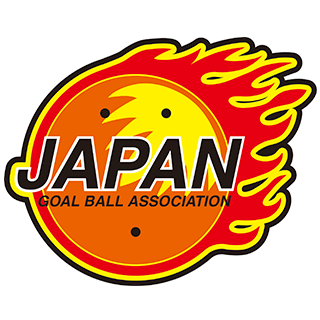 	一般社団法人日本ゴールボール協会	公認審判員 昇級申請書年　　月　　日協会記入欄下記の書類を添えて、 審判員制度運営委員会（referee.to@jgba.or.jp）へメールにて申請し、レフェリークリニック前日までに認定料を下記の口座に振込でください。認定後１ヶ月以内に登録料を下記の口座に振込でください。後日新たな審判登録証 を送付します。・日本ゴールボール協会公認審判員登録・更新申請書(様式-1)・日本ゴールボール協会公認審判員昇級申請書(様式-2)・レフェリークリニック認定料料（C級レフェリー3,000円、Ｂ級レフェリー5,000円、A級レフェリー7,000円）・登録料3,000円※条件を満たしていない場合は、 昇級が認められません。（フリガナ）氏名（　　　　　　　　　　　　　　　　　　　　　　　　　　　　　）（　　　　　　　　　　　　　　　　　　　　　　　　　　　　　）（　　　　　　　　　　　　　　　　　　　　　　　　　　　　　）現審判員等級講習会受講日年　　月　　日　受講会場名登録年月日年　　月　　日　前年度更新有　・　無昇級申請等級昇給条件オフィシャル　試合／ レフェリー　試合／日本選手権　試合オフィシャル　試合／ レフェリー　試合／日本選手権　試合オフィシャル　試合／ レフェリー　試合／日本選手権　試合昇給審査昇級可　　・　　昇級不可昇級可　　・　　昇級不可昇級可　　・　　昇級不可登録番号番　初年度登録年　　月　　日　処理番号番　処理年月日年　　月　　日　